ҚАЗАҚСТАН РЕСПУБЛИКАСЫНЫҢ БІЛІМ ЖӘНЕ ҒЫЛЫМ МИНИСТРЛІГІМИНИСТЕРСТВО ОБРАЗОВАНИЯ И НАУКИ РЕСПУБЛИКИ КАЗАХСТАНАбылай хан атындағы Қазақ халықаралық қатынастар және әлем тілдері университетіКАЗАХСКИЙ УНИВЕРСИТЕТ МЕЖДУНАРОДНЫХ ОТНОШЕНИЙ И МИРОВЫХ ЯЗЫКОВ ИМЕНИ АБЫЛАЙ ХАНАЖОҒАРЫ ОҚУ ОРНЫНАН КЕЙІНГІ БІЛІМ БЕРУ ФАКУЛЬТЕТІФАКУЛЬТЕТ ПОСЛЕВУЗОВСКОГО ОБРАЗОВАНИЯЖОҒАРЫ ОҚУ ОРНЫНАН КЕЙІНГІ  БІЛІМ БЕРУ КАФЕДРАСЫКАФЕДРА ПОСЛЕВУЗОВСКОГО ОБРАЗОВАНИЯ«Қазіргі лингвистикалық парадигмалар»Республикалық дөңгелек үстел бағдарламасы7 желтоқсан 2020 ж.Программа республиканского круглого стола«Современные лингвистические парадигмы»  7 декабрь 2020 г.Republican roundtable program
“ Modern linguistic paradigms ”
December 7, 2020Алматы, 2020Құрметті ______________________________________________________________!Сізді филология ғылымдарының докторы, профессор Рысалды Құсайын Тынысбайұлының 80 жылдығына арналған «Қазіргі лингвистикалық парадигмалар» атты республикалық онлайн дөңгелек үстел отырысына қатысуға шақырамыз.Өтілетін уақыты: 7 желтоқсан, 2020 ж, сағат 14.00Ұйымдастыру алқасыЖоғары оқу орнынан кейінгі  білім беру кафедрасыЖоғары оқу орнынан кейінгі білім беру факультетіУважаемый (-ая) ________________________________________________________!Приглашаем Вас принять онлайн участие в работе республиканского круглого стола «Современные лингвистические парадигмы», посвященного 80 –летнему юбилею доктора филологических наук, профессора Рысалды Қусайына ТынысбаевичаВремя проведения: 7 декабря 2020 г., 14.00Организационный комитетКафедра послевузовского образованияФакультет послевузовского образованияDear ________________________________________________________!We invite you to take part in the work of the republican round table “Modern linguistic paradigms” dedicated to the 80th anniversary of Doctor of Philology, Professor Rysaldy Kusain Tynysbayuly.Time: December 7, 2020, 14.00 Organizing committeeDepartment of postgraduate educationFaculty of postgraduate educationРысалды Құсайын Тынысбайұлы– 80 жыл 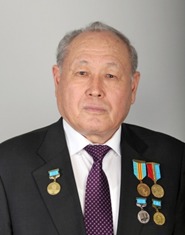 Рысалды Құсайын Тынысбайұлы – 80 жасРысалды Құсайын Тынысбайұлы, 1940 жылы Талдықорған облысы, (қазіргі Алматы облысы), Ақсу ауданы (қазіргі Сарқан ауданы) Алғабас ауылында дүниеге келген. Құсайын Тынысбайұлы орта мектепті бітірген соң, Алма-Ата педагогикалық шет тілдер институтының даярлық курсын бітіріп, 1959 жылы осы институттың неміс тілі факультетіне оқу түсті.  1964 жылы «неміс және қазақ тілі» мамандығын үздік аяқтады. 1964 жылдан бері Құсайын Тынысбайұлы Абылай хан атындағы Қазақ халықаралық қатынастар және әлем тілдері университетінде  қызмет атқарып келеді. Құсайын Тынысбайұлы 56 жылдан астам уақыт ішінде кафедра меңгерушісі, декан, әлеуметтік-мәдени мәселелер жөніндегі проректордан бастап Абылай хан атындағы ҚазХҚжӘТУ магистратура және докторантура орталығының директорына дейін кәсіби өсудің барлық кезеңдерінде қызмет атқарды. Құсайын Тынысбайұлы  университеттің Ғылыми кеңесінің мүшесі, Жоғарғы оқу орнынан кейінгі білім беру факультетінің кеңес мүшесі. Құсайын Тынысбайұлы филология ғылымдарының докторы, Халықаралық Ақпараттандыру академиясының академигі, Абылай хан атындағы ҚазХҚжӘТУ Жоғарғы оқу орнынан кейінгі білім беру кафедрасының профессоры. Профессор Рысалды Қ.Т.  56 жыл бойы ғылыми педагогикалық қызметі қарқынды жалғасып келеді. Құсайын Тынысбайұлы ҚР Ғылым және білім саласындағы сіңірген еңбегі үшін «Қазақ КСР халық ағарту ісінің үздік қызметкері» (1991 ж.) атағына ие болды, «Қазақстан Республикасы білім беру ісінің құрметті қызметкері» төсбелгісімен марапатталды, «Университеттің үздік оқытушысы» 2010 грантының иегері атанды, С.Торайғыров атындағы алтын медаль иегері атанды, Қазақстан Республикасы Президентінің жарлығымен ол «Қазақстан Республикасының тәуелсіздігіне 10 жыл», «Қазақстан Республикасының тәуелсіздігіне 20 жыл», «Қазақстан Республикасы Конституциясына 25 жыл» мерейтойлық медальдарымен марапатталды. 100-ден астам ғылыми мақаланың, 20-дан астам монографияның, оқу-әдістемелік құралдар мен оқулықтардың авторы. Құсайын Тынысбайұлы көптеген жылдар бойы өзінің идеялары мен ойларын Германия, Ресей, Австрия, Бельгия және басқа елдерде ұйымдастырылған халықаралық форумдар мен симпозиумдардың, ғылыми-теориялық және ғылыми-практикалық конференциялардың жоғары мінберлерінен жеткізіп келеді. Құсайын Тынысбайұлы дарынды ұстаз ретінде жас ғалымдардың қалыптасуына көп көңіл бөледі, олардың кәсіби және ғылыми өсуіне, ғылыми қызметке баулуына үлкен әсер етеді.Оның ғылыми жетекшілігімен докторанттар диссертацияларын тек Қазақстанда ғана емес, Германияда да қорғады. Профессор Рысалды Қ.Т. халықаралық ғылыми жобалар мен Қазақстан Республикасы Білім және ғылым министрлігінің жобаларына белсенді қатысты.Бүгін, Құсайын Тынысбайұлы өзінің мерейтойында магистранттар мен докторанттарға дәріс беруді жалғастырады, кітаптар мен мақалалар жазады, ғылыми жұмыстар жүргізеді және жас ғалымдарға көмектеседі. Профессор Рысалды Қ.Т. функционалды лингвистиканы, функционалды-коммуникативті грамматиканы, тілдер мен мәдениеттердің функционалды-прагматикалық типологиясын, қазіргі тіл біліміндегі когнитивтік-дискурсивтік парадигманың мәселелерін, дискурстың әртүрлі түрлерін салыстыру аспектісіндегі функционалды және прагматикалық ерекшеліктердің мәселелерін зерттеуге зор ғылыми үлес қосатындар арасында.Рысалды Құсайын Тынысбайұлы – 80 летРысалды Құсайын Тынысбайұлы, родился в 1940 году в Талдыкурганской области (ныне Алматинская область), Аксуйском районе (ныне Сарқандский район) в колхозе «Алғабас». После окончания средней школы Құсайын Тынысбайұлы окончил подготовительный курс Алма-Атинского педагогического института иностранных языков и в 1959 году поступил в данный институт на факультет немецкого языка. В 1964 году закончил факультет с отличием по специальности «немецкий и казахский языки». С 1964 года и по настоящее время Құсайын Тынысбайұлы работает в Казахском университете международных отношений и мировых языков имени Абылай хана (ранее Алма-Атинском педагогическом институте иностранных языков).  Более чем за 56 лет Құсайын Тынысбайұлы прошел все ступени профессионального роста, начиная от заведующего кафедрой, декана, проректора по социально-культурным вопросам и до директора Центра магистратуры и докторантуры КазУМОиМЯ имени Абылай хана. Құсайын Тынысбайұлы является членом Ученого совета университета, совета факультета послевузовского образования.Құсайын Тынысбайұлы является доктором филологических наук, академиком Международной академии информатизации, профессором кафедры послевузовского образования Казахского университета международных отношений и мировых языков имени Абылай хана. В течении 56 лет активно продолжается научная и педагогическая деятельность профессора Рысалды Қ.Т. За свои заслуги в области образования и науки РК Құсайын Тынысбайұлы был удостоен звания «Лучший сотрудник народного просвещения Казахской ССР» ( 1991 г.), награжден нагрудным знаком «Почетный работник образования Республики Казахстан», стал обладателем республиканского гранта «Лучший преподаватель вуза» 2010 года, обладатель золотой медали им. С. Торайгырова, Указом Президента РК  был награжден юбилейными медалями «10 лет независимости Республики Казахстан», «20 лет независимости Республики Казахстан», «25 лет Конституции Республики Казахстан».Автор более 100 научных статей, более 20 монографий, учебных пособий и учебников.  На протяжении многих лет Құсайын Тынысбайұлы доносит свои идеи и мысли с высоких трибун международных форумов и симпозиумов, научно-теоретических и научно-практических конференций, организованных в Германии, России, Австрии, Бельгии и других странах.Құсайын Тынысбайұлы, как талантливый педагог уделяет много внимания становлению молодых ученых, оказывая большое влияние на формирование их профессионального и научного роста, привлекая их к научной деятельности. Под его научным руководством докторанты защитили свои диссертации не только в Казахстане, но и в Германии. Профессор Рысалды Қ.Т. активно участвовал в международных научно-исследовательских проектах и проектах МОН РК. Сегодня, в год своего юбилея, Құсайын Тынысбайұлы продолжает учить магистрантов и докторантов, пишет книги и статьи, ведет научную работу и помогает молодым ученым. Профессор Рысалды Қ.Т. среди тех, кто неустанно вносит огромный научный вклад в области изучения функциональной лингвистики, функционально-коммуникативной грамматики, функционально-прагматической типология языков и культур, проблем когнитивно-дискуривной парадигмы в современной лингвистике, проблем функционально-прагматических особенностей в аспекте сравнения различных типов дискурса.Дөнгелек үстел бағдарламасы7 желтоқсан, 2020 ж.Работа круглого стола7 декабря 2020 г.7 желтоқсан 2020 жыл сағат 14-00Өтетін орны: онлайн республикалық дөңгелек үстел Уақыты: 14.00-17.55Модератор –Раев Д.С. – ф.ғ.д., профессорСөз сөйлеу уақыты / Регламент выступлений - 10 мин.13.50-14.00 Қатысушыларды тіркеу / Регистрация участниковҚұттықтау сөз / Приветственное словоҚұттықтау сөз / Приветственное слово14.00-14.10Құнанбаева Сәлима Сағиқызы, Абылай хан атындағы ҚазХҚжӘТУ ректоры, ф.ғ.д., ҚР ҰҒА академигі 14.10- 14.15Успанова Майра Уалиқызы, Абылай хан атындағы ҚазХҚжӘТУ ғылым және инновациялық істер проректоры 14.15 -14.20Фазылжанова Анар Муратовна – директор Института языкознания имени А. Байтурсынова. кандидат филологических наук14.20-14.25Нургалиева Гуль Кумашевна, доктор педагогических наук, профессор, академик Международной Академии информатизации, Председатель правления в АО «Национальный центр информатизации (НЦИ)»14.25-14.30Букетова Нурсулу Ибраевна, доктор филологических наук, профессор, Директор научно-образовательного центра "Лингва", Центрально-Казахстанского академии город Караганда14.30-14.35Дүйсенбина Әсем Тұрарқызы, Ш.Уәлиханов  атындағы  Көкшетау  университетінің  КеАҚ  ОӘЖ жөніндегі проректоры                                Әріптестердің құттықтауларыӘріптестердің құттықтаулары14.35-16.00Байсултанова Кулипа Чарипкановна - Абылай хан атындағы ҚазХҚжӘТУ, Жоғары оқу орынан кейінгі білім беру факультетінің деканы14.35-16.00Ислам Айбарша, Абылай хан атындағы ҚазХҚжӘТУ  шет тілдер педагогикалық факультетінің деканы14.35-16.00Мизамхан Баглан, Абылай хан атындағы ҚазХҚжӘТУ  аударма және филология факультетінің деканы14.35-16.00Кудайбергенов Нурадин Айыпович, Абылай хан атындағы ҚазХҚжӘТУ  экономика және құқық факультетінің деканы14.35-16.00Жубанова Марияш Харазимовна, Абылай хан атындағы ҚазХҚжӘТУ  менеджмент және халықаралық коммуникация факультетінің деканы14.35-16.00Хайруллаева Венера Хибадуллаевна, декан факультета международных отношений КазУМоиМЯ имени Абылай хана14.35-16.00Кагазбаева Эльмира Маратовна - Абылай хан атындағы ҚазХҚжӘТУ, жоғары оқу орынан кейінгі білім беру кафедрасының меңгерушісі14.35-16.00Раев Даулетбек Садуакасович,  философия ғылымдарының докторы, Абылай хан атындағы ҚазХҚжӘТУ жоғары оқу орнынан кейінгі  білім беру кафедрасының профессорыҚұсайын Тынысбайұлы – арға мінажат еткен пассионар ғалым-тұлға  14.35-16.00Жаналина Ляззат Кабылдашевна, доктор филологических наук, профессор кафедры послевузовского образования КазУМОиМЯ имени Абылай ханаПреданному рыцарю науки 14.35-16.00Артықбаева Ақжарқын Қадырбаевна, филология ғылымдарының кандидаты, Абылай хан атындағы ҚазХҚжӘТУ жоғары оқу орнынан кейінгі  білім беру кафедрасының профессорыҚұсайын Тынысбайұлына 80 жас!14.35-16.00Кунакова Клара Умурзаковна, доктор педагогических наук, профессор кафедры теоретического и прикладного языковедения КазУМОиМЯ имени Абылай хана.Рысалды  Кусайын  Тынысбаевич -  учитель и наставник14.35-16.00Джусубалиева Дина Муфтаховна, доктор педагогических наук, профессор кафедры послевузовского образования КазУМОиМЯ им. Абылай хана.Человек, сотворивший себе имя14.35-16.00Загидуллина Алия Адамбековна, доктор филологических наук, профессор КазУМОиМЯ имени Абылай хана14.35-16.00Бекжанова Жазира, PhD,  доцент ЕНУ им. Л.Н.Гумилева Баяндамалар16.00-  18.30Калибекулы Толкын, филология ғылымдарының кандидаты, Абылай хан атындағы ҚазХҚжӘТУ профессоры Қытай және қазақ тілдеріндегі сөйлемнің құрамындағы сөздерді байланыстыратын тәсілдер16.00-  18.30Есеналиева Жанар Жорабековна, доктор филологических наук, профессор КазУМОиМЯ им. Абылай ханаАбай шығармаларының тілдік дүниетанымдық сипаты16.00-  18.30Джельдибаева Раушан Базыкенкызы, кандидат филологических наук, доцент КазУМОиМЯ имени Абылай ханаҚытай тіліндегі сан есімді фразеологизмдердің жасалуы және  аудару жолдары16.00-  18.30Исмаилова Фатима Есмагамбетовна, доктор филологических наук, профессор кафедры послевузовского образования КазУМОиМЯ имени Абылай хана. Шалшыкбаева Гулбахыт Оспанбаевна, магистр педагогических наукМәдениетаралық қатысымдағы көркем аударма орны 16.00-  18.30Дальбергенова Л.Е. Кокшетауский университет им.Ш.Уалиханова, Дүйсенбина Әсем Тұрарқызы, Ш.Уәлиханов  атындағы  Көкшетау  университетінің  КеАҚ  ОӘЖ жөніндегі проректоры                                Языковые средства эвиденциальности в аргументативных высказываниях16.00-  18.30Лян В. В. старший преподаватель, магистр КазУМОиМЯ имени Абылай хана, Кайнарбаева К.Б.Рroblems of translating visa documents from english to russian16.00-  18.30Тіллабек С.Н., Оңтүстік Қазақстан мемлекеттік педагогикалық университетінің  «Филология» факультетінің 2-курс магистранты, Дуйceнoвa М. М. PhD, aғa oқытушыАғылшын және қазақ тілдеріндегі уақытқа байланысты фразалардың семантикалық ерекшеліктері // Semantic features of time phrases in english and kazakh languages16.00-  18.30Н.Б.Мұратова Р. Қайбұлла М. БайжігітРsychological features of the english-kazakh poetry translation16.00-  18.30Серикова Акниет Сериккызы, Абылай хан атындағы ҚазХҚжӘТУ 1 курс докторанты Синергетика парадигмасындағы футуралдылық категориясы16.00-  18.30Даденов Талгат Мырзаханович, магистрант 2 года обучения «М056 – Переводческое дело, синхронный перевод» КазУМОиМЯ имени Абылай ханаЛингвокультурологические особенности национального колорита в языке16.00-  18.30Бурабай К.Е., Абылай хан атындағы ҚазХҚжӘТУ 2-курс магистрантыШет тілдік білім беру үрдісіндегі интерактивті оқытудың әдістемелік ерекшеліктері16.00-  18.30Бахтибаева А.Р. Абылай хан атындағы ҚазХҚжӘТУ 2-курс магистрантыFormation of student’s intercultural communicative competence as a pedagogical aim in the process of teaching foreign language16.00-  18.30Бейсебаева Д.Ж. Абылай хан атындағы ҚазХҚжӘТУ 2-курс магистрантыБілім беру үрдісінде студенттердің қатысым құзыреттілігін дамытудағы интеграцияланған амалдың тиімділігі16.00-  18.30Бахтибаева А.Р. Абылай хан атындағы ҚазХҚжӘТУ 2-курс магистрантыFormation of student’s intercultural communicative competence as a pedagogical aim in the process of teaching foreign language16.00-  18.30Дөңлегек үстел қорытындысы